	                     EMS Checklist:  Suspected Ebola Patients                             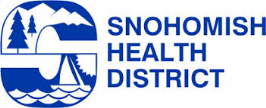 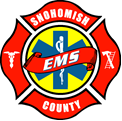 EMS Screening	Suspected Ebola Screening Criteria = Travel + Any one symptom below: Have you traveled or been in direct contact with an individual who has traveled to an affected region in the past 21 days?Positive for Signs and Symptoms?fever > 101.5	  fatigue      nausea/vomiting/diarrhea       muscle cramps       severe headacheabdominal pain       unexplained hemorrhageExposure/Infection ControlProper PPE?Gowns, gloves, eye protection, N-95 respiratorConsider patient PPE and isolation from othersIf available use full facial/body droplet protection, including boot/leg splash protection Avoid intubation, nebulizers, suction etc. if possible Transporting	Providence is the hospital for Ebola patients in Snohomish County        Notify Snohomish County Public Health 24/7 425-339-5278 – On Scene Before Transport	Clearly state in your short report to the ED the following:“Transporting a possible Ebola patient”     Positive assessment signs and symptomsVitals including temperature Supportive care and ETA DocumentationePCR, all suspected Ebola patient reports must include a brief description of assessment findings that may qualify them for further Ebola screening in the ED Disinfecting/SanitizingIsolate transport unitSanitize all equipment and interior with an EPA registered hospital disinfectant approved for Noro-Rota-Adeno and or polio virus in full PPERemove and discard all PPE used in a sealed biohazard bag put into a biohazards waste binRefusal of Treatment or TransportDiscuss the possible risks and hazards, if patient refuses treatment or transport or further ED evaluationIn the event the EMS screening is positive, contact medical control from the scene stating the patient’s full name, DOB, gender, address and phone number of the patient refusing transport The ED requires this information when reporting to the local and state public health authorities that this patient now falls under PUI “Person Under Investigation” for EVD